Please see below.					Annex A	

Template to describe a proposed new deliverable
in the FG-MV(NOTE: the italic parts correspond to the modified parts from ITU-T A.13 justification template.)_________________________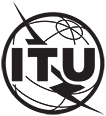 INTERNATIONAL TELECOMMUNICATION UNIONTELECOMMUNICATION
STANDARDIZATION SECTORSTUDY PERIOD 2022-2024INTERNATIONAL TELECOMMUNICATION UNIONTELECOMMUNICATION
STANDARDIZATION SECTORSTUDY PERIOD 2022-2024FG-MV-WGX-I-#FG-MV-WGX-I-#INTERNATIONAL TELECOMMUNICATION UNIONTELECOMMUNICATION
STANDARDIZATION SECTORSTUDY PERIOD 2022-2024INTERNATIONAL TELECOMMUNICATION UNIONTELECOMMUNICATION
STANDARDIZATION SECTORSTUDY PERIOD 2022-2024Focus Group on metaverseFocus Group on metaverseINTERNATIONAL TELECOMMUNICATION UNIONTELECOMMUNICATION
STANDARDIZATION SECTORSTUDY PERIOD 2022-2024INTERNATIONAL TELECOMMUNICATION UNIONTELECOMMUNICATION
STANDARDIZATION SECTORSTUDY PERIOD 2022-2024Original: EnglishOriginal: EnglishWG(s):WG(s):place, XX Month 2023place, XX Month 2023INPUT DOCUMENTINPUT DOCUMENTINPUT DOCUMENTINPUT DOCUMENTINPUT DOCUMENTSource:Source:Title:Title:Proposed draft new Technical Specification/ Technical Report on “XXX”Proposed draft new Technical Specification/ Technical Report on “XXX”Proposed draft new Technical Specification/ Technical Report on “XXX”Contact:Contact:Tel: 	+xx
Fax: 	+xx
Email:	Contact:Contact:Tel: 	+xx
Fax: 	+xx
Email:	Abstract:This document proposes a draft new Technical Specification/ Technical Report on “XXX”.Working Group/
Task GroupProposed new deliverable: Technical specification Technical report Other: ___________________________<Meeting date><Meeting date>Reference and title:<X.xxx> "Title"<X.xxx> "Title"<X.xxx> "Title"<X.xxx> "Title"<X.xxx> "Title"Base text:<FG-MV-I nnn> or <FGMV-WG5 nn><FG-MV-I nnn> or <FGMV-WG5 nn><FG-MV-I nnn> or <FGMV-WG5 nn>Target date:<Month-Year>Editor(s):<Name, membership, e-mail address><Name, membership, e-mail address><Name, membership, e-mail address>Approval process:AgreementPurpose and scope (defines what issue this document will address, thus permitting readers to judge its usefulness for their work; also defines the intent or objective of the document and the aspects covered, thereby indicating the limits of its applicability):Purpose and scope (defines what issue this document will address, thus permitting readers to judge its usefulness for their work; also defines the intent or objective of the document and the aspects covered, thereby indicating the limits of its applicability):Purpose and scope (defines what issue this document will address, thus permitting readers to judge its usefulness for their work; also defines the intent or objective of the document and the aspects covered, thereby indicating the limits of its applicability):Purpose and scope (defines what issue this document will address, thus permitting readers to judge its usefulness for their work; also defines the intent or objective of the document and the aspects covered, thereby indicating the limits of its applicability):Purpose and scope (defines what issue this document will address, thus permitting readers to judge its usefulness for their work; also defines the intent or objective of the document and the aspects covered, thereby indicating the limits of its applicability):Purpose and scope (defines what issue this document will address, thus permitting readers to judge its usefulness for their work; also defines the intent or objective of the document and the aspects covered, thereby indicating the limits of its applicability):Summary (provides a brief overview of the proposal):Summary (provides a brief overview of the proposal):Summary (provides a brief overview of the proposal):Summary (provides a brief overview of the proposal):Summary (provides a brief overview of the proposal):Summary (provides a brief overview of the proposal):Relations to ITU-T Recommendations or other documents (approved or under development):Relations to ITU-T Recommendations or other documents (approved or under development):Relations to ITU-T Recommendations or other documents (approved or under development):Relations to ITU-T Recommendations or other documents (approved or under development):Relations to ITU-T Recommendations or other documents (approved or under development):Relations to ITU-T Recommendations or other documents (approved or under development):Liaisons with other study groups or with other standards bodies:Liaisons with other study groups or with other standards bodies:Liaisons with other study groups or with other standards bodies:Liaisons with other study groups or with other standards bodies:Liaisons with other study groups or with other standards bodies:Liaisons with other study groups or with other standards bodies:Supporting organizations that are committing to contributing actively to the work item:Supporting organizations that are committing to contributing actively to the work item:Supporting organizations that are committing to contributing actively to the work item:Supporting organizations that are committing to contributing actively to the work item:Supporting organizations that are committing to contributing actively to the work item:Supporting organizations that are committing to contributing actively to the work item:<Member States, Sector Members, Associates, Academia, non-members><Member States, Sector Members, Associates, Academia, non-members><Member States, Sector Members, Associates, Academia, non-members><Member States, Sector Members, Associates, Academia, non-members><Member States, Sector Members, Associates, Academia, non-members><Member States, Sector Members, Associates, Academia, non-members>